辽宁报业传媒集团大厦附近酒店情况注:以下酒店尽量提前预定，如需其他酒店请自行联系预定1：沈阳皇朝万豪酒店(会议合约酒店)地址：辽宁省沈阳市和平区青年大街388号电话：400-601-6575 024-23883456订房专线：15524263499（李经理）价位：¥400起(会议专享价2: 沈阳丽都索菲特酒店地址：辽宁省沈阳市和平区青年大街386号华阳国际大厦电话：400-601-6575 024-23188888价位：¥600起3: 华人大酒店地址：辽宁省沈阳市和平区青年大街314号电话：400-601-6575 024-23900000-8000价位：¥268起4：沈阳金廊智选假日酒店地址：辽宁省沈阳市沈河区青年大街169号-2甲电话：400-601-6575 024-31972000价位：¥366起5 :和颐酒店(文化路店)地址：辽宁省沈阳市和平区南湖街道文化路41号三好街电话：400-601-6575 024-86853333价位：¥311起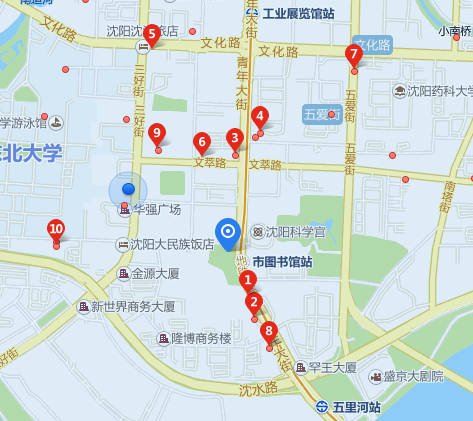 沈阳-辽宁报业传媒大厦（和平区青年大街356号）交通图沈阳桃仙机场→辽宁报业传媒大厦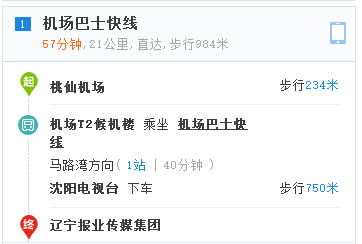 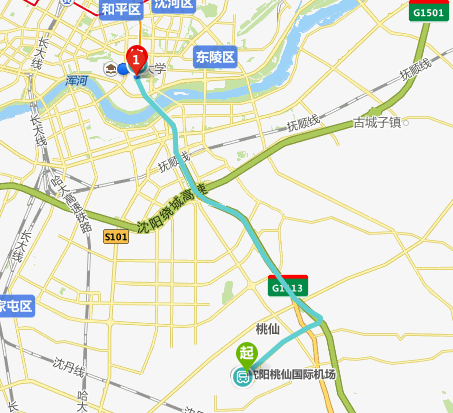 沈阳火车北站→辽宁报业传媒大厦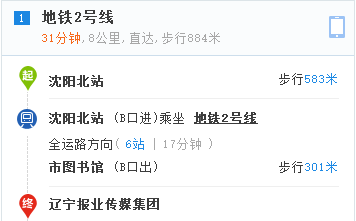 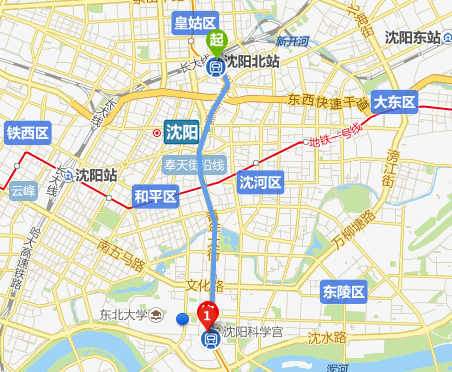 沈阳火车站→辽宁报业传媒大厦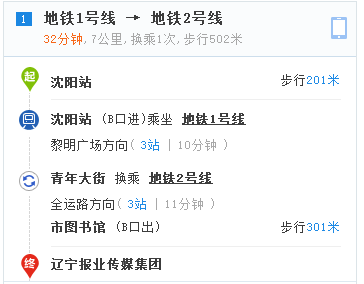 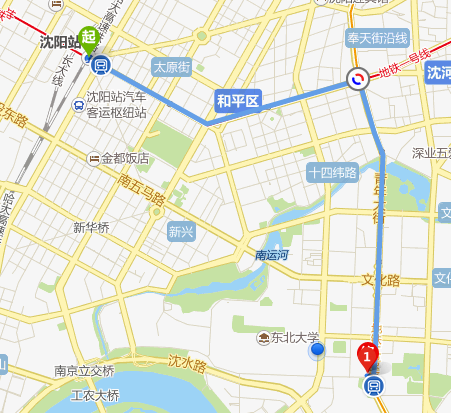 